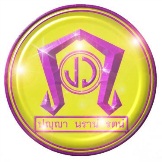 โรงเรียนปัญญาวรคุณแบบคำร้องขออนุญาตเรียนซ้ำชั้นวันที่ ......... เดือน ..................................... พ.ศ. ...........เรื่อง	ขออนุญาตเรียนซ้ำชั้นเรียน	ผู้อำนวยการโรงเรียนปัญญาวรคุณ	ข้าพเจ้า ................................................................. ผู้ปกครองของ (ด.ญ./ด.ช.) .........................................................นักเรียนชั้น ม. ....../....... เลขประจำตัว .............................. เกี่ยวข้องกับนักเรียนเป็น .........................................................มีความประสงค์ขอให้นักเรียนเข้าเรียนซ้ำชั้นในระดับ ม. ....../...... ภาคเรียนที่ ................ ปีการศึกษา ...............................เนื่องจากสาเหตุ ...................................................................................................................................................................................................................................................................................................................................................................	จึงเรียนมาเพื่อโปรดทราบและพิจารณา							            ขอแสดงความนับถือ						     ลงชื่อ .............................................................. ผู้ปกครอง					                   (...................................................................)โทรศัพท์ที่ติดต่อได้ ..................................................................ความคิดเห็นกลุ่มบริหารวิชาการ     (    )  เห็นสมควร     (    )  ไม่ควรอนุญาต เพราะ ........................................................................................................................................                                                                   ลงชื่อ ................................................... รองฯกลุ่มบริหารวิชาการ	    	                                                   (.......................................................)ความคิดเห็นผู้อำนวยการโรงเรียน     (    )  เห็นสมควร     (    )  ไม่ควรอนุญาต เพราะ .......................................................................................................................................                                                                   ลงชื่อ ....................................................... 	    	                                                   (.........................................................)                                                                          ผู้อำนวยการโรงเรียนปัญญาวรคุณ